 Expert Workshop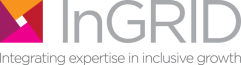 Quality of Working Life and economic performance: Results from linked employer / employee surveys4, 5, 6 of November 2015 CEE – Noisy-Le Grand (France)Website :  https://inclusivegrowth.be/about-ingridProgramme (a detailed program will be published soon) Application form  : https://inclusivegrowth.be/events/call27/registration-expert-workshop-november-2015bPractical information (will be published soon) Financial information for participants (will be published soon) Contact: sylvie.hamon-cholet@cee-recherche.fr ; colette.leverne@cee-recherche.fr    Deadline for applications: September 1st, 2015 General InformationThis expert workshop aims at giving insights into how linked employer/employee surveys can be used to understand the relationships between quality of working life and economic performance. Title : Quality of working life and economic performance : Results from linked employer / employee surveysAim : Linked employer / employee Surveys developed since the 1990s in order to compare the views of different stakeholders on common issues, and to analyse relationships between employers’ practices and employees’ work experience and economic performance.The objective of this workshop is to assess the contributions of linked employer / employee surveys to research in the field of quality of working life and economic performance. The results from secondary analysis of existing survey devices will be discussed and their research and policy relevance will be put in perspective. The workshop will address also benefits and challenges of developing such surveys at an international level.Dates and place : 4th to 6th of November, 2015, at the Centre for Employment Studies – CEE-  (Noisy Le Grand : http://www.cee-recherche.fr/nous-contacter  )For applicantsPotential participants to the expert workshop will be researchers engaged in the topic of quality of working life and economic performance, administrators collecting and processing linked employer / employee data on work and employment relations, policy makers carrying out policies for the improvement of quality of working life, sustainable work and workplace innovation.Candidates are expected to fill in the application form on the website before September 1st, 2015, including a short motivation and CV. All applicants will be informed whether their applications have been accepted by September 14th, 2015. Participation to this expert workshop is free of charge and potential participants may receive a partial reimbursement of travel and subsistence costs. More information can be found in the practical information and with the CEE for logistics. Participation is subject to InGRID’s terms and conditions for InGRID summer schools. Querries regarding the workshop and application are sent to sylvie.hamon-cholet@cee-recherche.fr and colette.leverne@cee-recherche.fr 